Please DO NOT bring These Items: Electronic Games, CD Players/Walkman/MP3 Players, food/candy, cell phones including camera phones, ipods.In accordance with the American Camp Association, we are required to also advise you that items such as weapons of any kind, pocket knives, fireworks, lighters or matches, tobacco products, alcohol and illegal drugs are prohibited items.  Pets are also not allowed.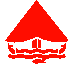 Red Pine Camp for Girls - Packing/Equipment ListPlease label all items with your campers first and last names, using permanent marker or name tapes.Army style footlocker is required for clothing and should be (16”x14”x30”) as they need to fit under bunk beds. Padlocks advised for both trunk and duffle, if shipping to and from camp.Red Pine Camp for Girls - Packing/Equipment ListPlease label all items with your campers first and last names, using permanent marker or name tapes.Army style footlocker is required for clothing and should be (16”x14”x30”) as they need to fit under bunk beds. Padlocks advised for both trunk and duffle, if shipping to and from camp.Red Pine Camp for Girls - Packing/Equipment ListPlease label all items with your campers first and last names, using permanent marker or name tapes.Army style footlocker is required for clothing and should be (16”x14”x30”) as they need to fit under bunk beds. Padlocks advised for both trunk and duffle, if shipping to and from camp.Red Pine Camp for Girls - Packing/Equipment ListPlease label all items with your campers first and last names, using permanent marker or name tapes.Army style footlocker is required for clothing and should be (16”x14”x30”) as they need to fit under bunk beds. Padlocks advised for both trunk and duffle, if shipping to and from camp.Red Pine Camp for Girls - Packing/Equipment ListPlease label all items with your campers first and last names, using permanent marker or name tapes.Army style footlocker is required for clothing and should be (16”x14”x30”) as they need to fit under bunk beds. Padlocks advised for both trunk and duffle, if shipping to and from camp.Red Pine Camp for Girls - Packing/Equipment ListPlease label all items with your campers first and last names, using permanent marker or name tapes.Army style footlocker is required for clothing and should be (16”x14”x30”) as they need to fit under bunk beds. Padlocks advised for both trunk and duffle, if shipping to and from camp.Red Pine Camp for Girls - Packing/Equipment ListPlease label all items with your campers first and last names, using permanent marker or name tapes.Army style footlocker is required for clothing and should be (16”x14”x30”) as they need to fit under bunk beds. Padlocks advised for both trunk and duffle, if shipping to and from camp.GeneralGeneralBedding & LinensBedding & LinensBedding & Linens2swim suits swim suits 2laundry bagslaundry bags4pairs of socks (1 wool)pairs of socks (1 wool)2twin sized blanketstwin sized blankets7pairs of underwearpairs of underwear2pillow casespillow cases4Bras or undershirtsBras or undershirts2sets of twin sheets (30"x72")sets of twin sheets (30"x72")4shorts1mattress padmattress padmattress pad1riding pants (if applicable)riding pants (if applicable)riding pants (if applicable)2hand towelshand towels2Jeans/long pants2wash clothswash clothswash cloths1flannel/fleece/sweat pantsflannel/fleece/sweat pantsflannel/fleece/sweat pants2beach towelsbeach towels3short sleeve shirtsshort sleeve shirtsshort sleeve shirts1Pillow & 1 pillow protectorPillow & 1 pillow protector2long sleeve shirtslong sleeve shirtslong sleeve shirts1sleeping bagsleeping bag2tank topstank tops1ground cloth for campingground cloth for camping2sweatshirtssweatshirts1Rubber sheet if necessary1warm jacketwarm jacket1rain jacket or ponchorain jacket or ponchorain jacket or ponchoAbove should be packed in Foot Locker if sending ahead of arrivalAbove should be packed in Foot Locker if sending ahead of arrivalAbove should be packed in Foot Locker if sending ahead of arrival2Pajamas 1 winter/2 summerPajamas 1 winter/2 summer1bath robebath robe1navy shorts (picture  day)navy shorts (picture  day)navy shorts (picture  day)1Dress/skirt for BanquetDress/skirt for BanquetDress/skirt for BanquetShoesToiletriesToiletries1crocs (optional)crocs (optional)Toothbrush/toothpaste/dental flossToothbrush/toothpaste/dental flossToothbrush/toothpaste/dental floss1Tevas or other secure type sandalsTevas or other secure type sandalsTevas or other secure type sandalsTevas or other secure type sandalsBiodegradable soap, shampoo & conditioner (or buy at camp store) Biodegradable soap, shampoo & conditioner (or buy at camp store) Biodegradable soap, shampoo & conditioner (or buy at camp store) 1tennis shoestennis shoescovered floating soap boxcovered floating soap boxcovered floating soap box1dress sandalsdress sandalshairbrush/combhairbrush/comb1Hiking boots (if taking canoeing or backpacking)Hiking boots (if taking canoeing or backpacking)hair ties1water shoes for canoeingwater shoes for canoeingwater shoes for canoeingsun block/sunscreensun block/sunscreensun block/sunscreen1riding boots/sturdy shoes w/heel (if taking riding)riding boots/sturdy shoes w/heel (if taking riding)Insect repellent bug sprayInsect repellent bug spray1riding helmet (required )riding helmet (required )sanitary suppliessanitary supplies1riding gloves  (optional)riding gloves  (optional)riding gloves  (optional)tissuesOptional  ItemsOptional  ItemsSunday WhitesSunday Whitestennis racquettennis racquet1white shirtwhite shirtcamera/film-mark camera/film-mark camera/film-mark 1white shortwhite shortflashlight/extra batteriesflashlight/extra batteriesflashlight/extra batteries1white Capri’s or pantswhite Capri’s or pantswhite Capri’s or pantssun glassessun glasses2white socksWriting material/stationary/stampsWriting material/stationary/stampsWriting material/stationary/stampshead lighthead lightsun glassessun glasseswater bottle/can buy at camp storewater bottle/can buy at camp storewater bottle/can buy at camp storewater bottle/can buy at camp storereading materialreading materialplaying cards/indoor gamesplaying cards/indoor gamesbackpackbackpackhat (baseball style)hat (baseball style)hat (baseball style)